О реализации проекта: 	Совершенствование механизма материальной поддержки женщин при рождении детей на территории Шебекинского городского округа («Дети – наше будущее!») в 4 квартале 2023 года	Дети - это цветы нашей жизни! И это не просто красивая фраза. Дети - это самое главное сокровище нашего общества. И от того, как мы их воспитываем, какие зерна добра, справедливости, мужества мы в них заложим, зависит не только их будущее, но и будущее нашей страны.У малышей не должно быть несчастного детства, и за это должны отвечать мы, взрослые. Поэтому забота о детях, защита их прав должны стать одними из главных наших обязанностей. Мы должны осознавать всю ответственность за маленькие жизни, наполнять их гармонией и красотой окружающего мира, вкладывать им любовь, уверенность в себе и в завтрашнем дне, чтобы наши маленькие исследователи и почемучки не боялись экспериментировать и развивать наш мир в будущем.Укрепление и защита семьи как фундаментальной основы российского общества, сохранение традиционных семейных ценностей, повышение качества жизни семей являются основополагающими направлениями современной государственной семейной политики, определяющими социально-политический курс Российской Федерации.Общество заинтересовано в благополучной семье, способной выработать и реализовать собственную жизненную стратегию, обеспечить не только свое выживание, но и активно влиять на будущее страны.Объединение усилий всех уровней государственной власти, некоммерческих организаций, общественных объединений, средств массовой информации, а также граждан является важной составляющей современной семейной и демографической политики.Вопросы улучшения положения детей, семей с детьми являются приоритетными в государственной социальной политике России последних лет. Основные задачи семейной политики сосредоточены на повышении благосостояния семьи, ее значимости для воспитания детей, социальной поддержки семей с детьми.В последние годы меры государственной поддержки семей с детьми стали более системными: вводятся новые виды материальной помощи, ежегодно с учетом инфляции индексируются размеры пособий и единовременных выплат семьям с детьми.В рамках национального проекта «Демография» в четвертом квартале 2023 года управление социальной защиты населения администрации Шебекинского городского округа завершает реализацию социально значимого проекта «Совершенствование механизма материальной поддержки женщин при рождении детей на территории Шебекинского городского округа («Дети – наше будущее!»)».Целью данного проекта ставилось к декабрю 2023 года улучшить условия оказания материальной поддержки не менее 90 % работающих женщин Шебекинского городского округа при рождении детей, а также содействовать в оформлении мер социальной поддержки 99% детей от многоплодной беременности.В рамках реализации проекта в четвертом квартале 2023 года информационно-разъяснительный материал о финансовой поддержке семьи при рождении детей передан для размещения в Вознесеновской территориальной администрации, в количестве – 50 экземпляров. Актуализирован список предприятий и организаций Шебекинского городского округа, в которых нет финансовой поддержки сотрудников при рождении детей. С руководителями данных предприятий и организаций Шебекинского городского округа проведены совещания с целью внедрения в них механизма финансовой поддержки семей при рождении детей. Оформлена и выплачена единовременная выплата 3 семьям, за рождение пятого и последующего ребёнка, в размере 50 тысяч рублей каждой семье.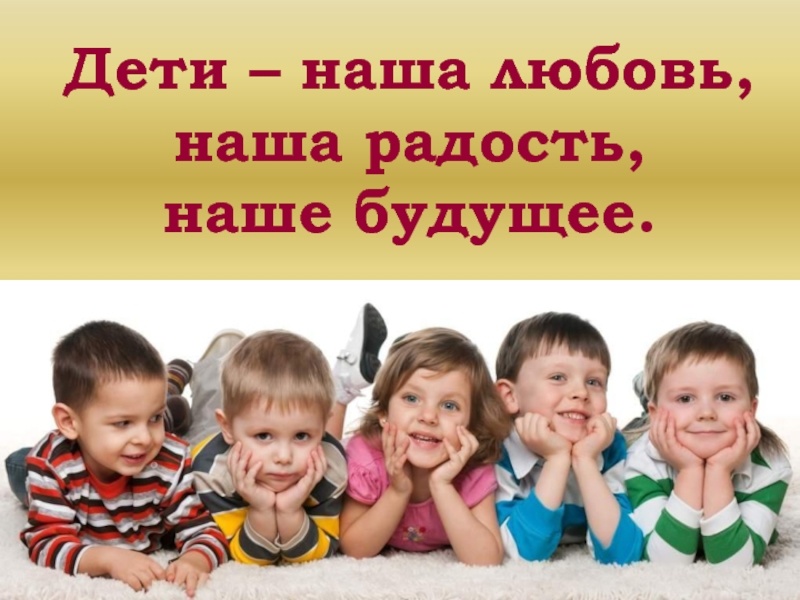 